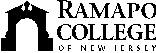 RAMAPO COLLEGE OF NEW JERSEYOffice of Marketing and CommunicationsPress ReleaseOctober 24, 2018Contact:  Angela DaidoneE-mail:  news@ramapo.eduPhone:  201-684-7477Students Represent Ramapo Collegeat Annual COPLAC ConferenceMAHWAH, N.J. — Nine Ramapo College students were chosen to present at the Northeast Regional Undergraduate Research, Scholarly, and Creative Activity Conference of the Council of Public and Liberal Arts Colleges (COPLAC) on October 12-13. The annual two-day conference was held at SUNY Geneseo, New York.“COPLAC has been advancing the needs of member institutions for more than 30 years.  Now more than ever, it is vital to communicate to state and federal lawmakers the importance of a liberal arts education,” said Stefan Becker, Provost and Vice President for Academic Affairs at Ramapo College. “To that end I am pleased to say that I have been extremely impressed with the work accomplished by these Ramapo students and their mentors, as I know it will serve them well to lead and serve in an ever- growing global society.”Students, who are juniors and seniors and did their research under the guidance of faculty mentors, presented their works in poster, writing and oral presentation form. They are:*Justina Celentano (“The Impact of Cybercrime”)*Alexandra Davies (“After the Funeral”)*Guadalupe Juarez (“Crossing Our Borders”)*Melody Lenda (“Anon(ymous)”)*Emma Lucier-Keller (“The Visual Production of Chinese Masculinity in Political Cartoons”)*Madeline Martinez (“A Collection of Moments and Events”)*Hyunwook Shin (“Pending”)*David Francis Vaughan & Joseph Perez (“Creating a Graphic Novel”)Ramapo College is one of eight regional COPLAC participants in the Northeast. Students at COPLAC institutions have the opportunity to present the results of their undergraduate research at regional conferences where they can meet and discuss their work with peers and faculty members. COPLAC is dedicated to the advancement of high-quality, public liberal arts education in a student-centered residential environment.###Ramapo College of New Jersey is the state’s premier public liberal arts college. Ranked among the top colleges in the region by College Choice and recognized by, among others, U.S. News & World Report, Princeton Review, Colleges of Distinction and, also designated by Victory Media as a “Military Friendly College,” Ramapo College is committed to academic excellence through interdisciplinary and experiential learning, and international and intercultural understanding.Established in 1969, Ramapo College offers bachelor’s degrees in the arts, business, humanities, social sciences and the sciences, as well as in professional studies, which include business, education, nursing and social work. In addition, the College offers courses leading to teacher certification at the elementary and secondary levels, and offers graduate programs leading to degrees in Accounting, Business Administration, Educational Technology, Educational Leadership, Nursing, Social Work and Special Education.